Volunteer Application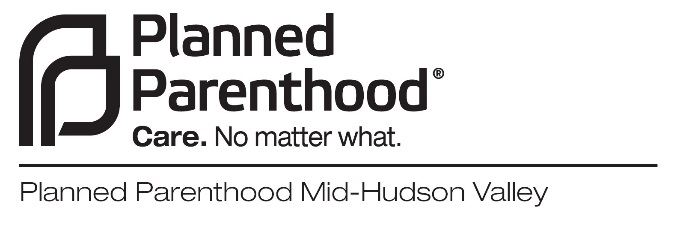 Today's Date: _____________Name: _________________________________________________________________________________________Last	First	Middle	  Address: _______________________________________________________________________________________Occupation and/or Student or Retired: _______________________________________________________________Place of employment/school: ______________________________________________________________________If currently in school, date of expected graduation and major: ____________________________________________Preferred phone number: _________________________________________________________________________Email address: __________________________________________________________________________________Are you over 18 years of age?   Yes / No          Are you bilingual?  Yes / No   Language____________________________Have you ever been convicted of a felony? If Yes please explain.   Yes / No______________________________________________________________________________________________________________________________________________________________________________________________Availability:  Do you have reliable transportation?   Yes / NoWhat days and hours can you volunteer? Day: (circle)        Monday        Tuesday        Wednesday        Thursday        Friday        SaturdayTime:                   ________     ________     ___________     ________     ________     ________Areas of interest (Check any or all that apply): Escorting:  _____*Office work in the Health Center _____   Political Affairs/ Community Canvassing/ Phone Banking _____*Health Center Advocate in Waiting Room______Education & Outreach _____*Pre-Discharge Waiting Room Assistant:  _____*Volunteers for these positions must meet certain Department of Health immunization requirements.Why do you want to become a volunteer at PPMHV? __________________________________________________________________________________________________________________________________________________________________________________________________________________How would you define the mission of Planned Parenthood Mid-Hudson Valley and can you fully support that mission?__________________________________________________________________________________________________________________________________________________________________________________________________________________List any other community, faith based, professional and/or volunteer experiences and position: __________________________________________________________________________________________________________________________________________________________________________________________________________________List special skills, abilities, or interests that might benefit your work as a volunteer: In case of emergency while at PPMHV, please notify:_______________________________________________________________________________________________Name					Relationship					Phone		Please provide three references of people who have known you in a work/supervisory or academic advisory role or other volunteer position (not family members/peers):  _______________________________________________________________________________________________Name				Relationship		Phone			Email_______________________________________________________________________________________________Name				Relationship		Phone			Email______________________________________________________________________________________________Name				Relationship		Phone			EmailAll volunteers are required to attend a PPMHV Volunteer Orientation session and will receive additional training specific to your area of interest.  We prefer volunteers to make a commitment of three months of regular volunteer work.  Employees and volunteers are also asked to sign an agreement of confidentiality. I understand and accept the responsibilities associated with volunteering at PPMHV as described above. I authorize Planned Parenthood of Mid-Hudson Valley to conduct any background investigations it may choose, including but not limited to, arrest record, schools attended and credit report. Signature_______________________________________________   Date____________________________Thank you for your interest in volunteering with PPMHV. If you have any questions, contact Judy Di Matteo at 845-838-1200 ext.107.  Please return your completed application to one of the following: Email: volunteer@ppmhv.orgFax: 845-561-3430Mail: Planned Parenthood Mid-Hudson Valley, 3125 Route 9W, Suite 201, New Windsor, NY 12553	